AYUNTAMIENTO DE BARRADO (BARRADO)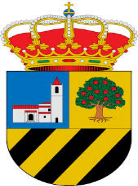 El Ayuntamiento de Barrado quiere agradecer a todos/as los/as vecinos y vecinas la colaboración para mitigar esta pandemia.La inmensa mayoría están siguiendo las directrices que se han marcado desde Sanidad Pública. Creemos que ya nos hemos dado cuenta de la gravedad de la situación y por tanto es fundamental no relajarse. La medida más eficaz es muy simple QUEDARSE EN CASA, es el mejor antídoto contra el contagio. Desde el Ayuntamiento se están implementando medidas consensuadas con los sanitarios. En el día de hoy se desinfectarán los lugares públicos más concurridos (que es lo que se recomienda) y probablemente haya que realizar una más general.No es necesario crear más alarma de la necesaria. Aunque circula mucha información por redes sociales lo más sensato es ir a fuentes oficiales y aplicar el sentido común. En la parte que le toca a la población, que es primordial, recordar las medidas de higiene personal y en las viviendas: pomos, timbres, superficies metálicas y reiteramos el confinamiento DOMICILIARIO. Está penado salir a la calle para lo que no sea estrictamente necesario: no se puede hacer corros de personas, no se pueden pasear perros colectivamente… no se puede pasear.Queremos hacer una serie de agradecimientos a todos los que de una manera u otra son víctimas de la pandemia. En primer lugar, agradecer la actitud valiente de las familias que sin tener un diagnostico siguen confinadas en sus domicilios, en estos momentos tan difíciles les enviamos muchos ánimos para que no decaigan.Agradecer a todas las personas y colectivos que están colaborando con la causa, así como aquellos que se han puesto a disposición, a los trabajadores del Ayuntamiento y como no al personal del ámbito sanitario que están realizando un esfuerzo encomiable. Todos tenemos que ser conscientes de que de nosotros depende la duración de la pandemia.				El Alcalde-Presidente				Jaime Diaz Breña
 #Coronavirus #Covid19 #QuedateEnCasa #TodovaAsalirBien #ProntosaldremosdeEsta #ProntoPasara #Resistiré #Sobreviviré